Une initiative de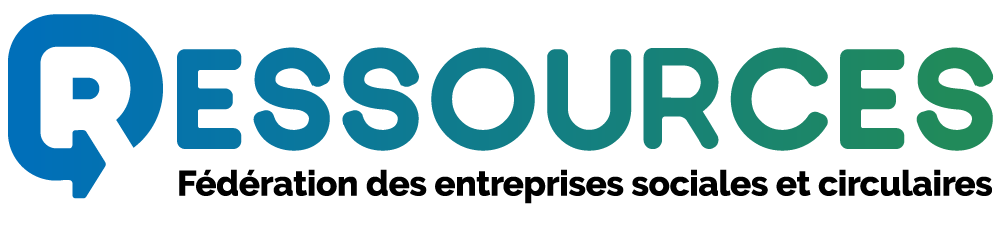 Check list : Préparer la reprise des activitésLes mesures reprises ci-dessous sont des mesures inspirées de ce que mettent en place certains membres ou autres entreprises et des recommandations d’autres fédérations. Le gouvernement et le Conseil national de sécurité peuvent en imposer certaines ou au contraire en recommander d’autres. La reprise des activités économiques est prévue le 11 mai prochain mais cette date doit encore être confirmée. Il importe de se tenir informer en continu des informations officielles liées à la crise du Coronavirus.Les mesures contraignantes sont mises à jour sur https://www.info-coronavirus.be/fr/faq/#003)Votre fédération fait le maximum pour vous tenir informer via son site www.res-sources.be	N’hésitez pas également à faire appel à votre médecine du travail. Par exemple, Mensura propose un processus en 5 étapes pour préparer la reprise de l’activité des commerces de détail : 1. Préparez minutieusement le redémarrage ; 2. Mettre le lieu de travail en conformité ; 3. Communiquez avant le jour du redémarrage ; 4. Accordez de l'attention à la journée de démarrage ; 5. Assurer un suivi rigoureux des mesures.  Le processus est détaillé ici. Pour la réouverture des magasins Pour le personnelFournir masque ou visière en plexi pour personnel en contact avec la clientèle Fournir des gants pour tout le personnel qui manipule des objetsFournir des masques pour l’ensemble du personnelExpliquer les bons comportements attendus de la part du personnel lors de la manipulation d’objets et des contacts avec la clientèle (panneau, vidéo, briefing…)A l’entréeObligation de limiter le nombre de clients en magasin à 1 personne par 10m²Imposer le lavage des mains pour tous à l’entrée du magasin Imposer le port du masque pour entrer en magasinDéambuler dans le magasinAssurer le respect des règles de distanciation sociale (marquage au sol, …)Le respect des distanciations sociales relève de la responsabilité de chaque propriétaire de magasin. Il lui appartient de prendre les mesures adéquates pour assurer ce respect. (sciensano.be)Limiter le temps de visite du magasin à maximum 30 minutesPrévoir si possible un parcours à sens unique dans le magasin afin d’éviter les croisements dans des allées trop étroitesCommuniquerInstaller un panneau explicatif sur les bons comportements attendus de la clientèle Communiquer sur les mesures prises pour empêcher la contamination dans le magasinLes cabines d’essayageLes désinfecter après chaque passage ou les fermerRetirer de la vente jusqu’au lendemain les vêtements essayés et non-achetés (définir une procédure de mise en quarantaine et la communiquer)à la caisseLes paiements électroniques sont encouragés. L’argent cash n’est pas contaminé mais payer de manière électronique permet de garder la distanciation sociale (sciensano.be). Désinfecter le terminal Bancontact après chaque paiementProtéger le personnel en fixant une vitre en plexiglass au comptoirManipulation des objets/textilesChaque objet essayé ou manipulé par les clients est retiré du magasin jusqu’au lendemain (conseil de Coméos – 12h de mise en quarantaine)Les clients sont invités à laver les vêtements achetés avant de les porterPour le travail en atelier et la gestion des apportsRespecter les mesures de distanciation entre les postes de travailFournir des gants pour tout le personnel qui manipule des objetsFournir masque ou visière en plexi pour l’ensemble du personnelDésinfecter les machines avant/après chaque utilisationGel hydro-alcoolique / lavage des mains à l’entrée en fonction et régulièrementPour accepter des apports Si possible, faire un planning des apports pour éviter les croisements et les filesDélimiter la zone pour les apports et y respecter la distanciation socialeDater les apports et les stocker durant une certaine périodeLa durée de la mise en quarantaine des objets est une question sans réponse précise. Par mesure de précaution, Oxfam respecte par exemple une durée de 72h avant le traitement des lots. De son côté, Coméos conseille la mise en quarantaine d’une nuit minimum (12h) pour les vêtements manipulés par la clientèle. Quels sont les risques de contamination par les objets (sciensano.be)  Ce risque existe mais il est beaucoup plus faible que lors d’un contact direct avec une personne infectée. Dans des conditions idéales, le coronavirus survit en moyenne environ trois heures sur des surfaces et des matériaux lisses (comme les poignées de porte, les rampes, les tables, etc.). Le virus ne survit pas bien sur du matériel absorbant (tel que le carton, le papier, le textile…). Le virus est très sensible au dessèchement, à la chaleur et à la lumière du soleil. Toute personne qui absorbe des gouttelettes porteuses du virus dans la bouche, le nez et les yeux - par contact avec les mains - peut être infectée par le virus. Il est important de se laver les mains de manière régulière et rigoureuse après un contact avec des surfaces et des emballages qui ont été touchés par de nombreuses personnes.
Pour le redémarrage de la collecte Demander, lors de la prise de rendez-vous, le dépôt des objets en front de rue (pas de la porte) le matin du jour de collecteRespecter les mesures de distanciation de 1,5m dans les véhicules (sciensano.be). Fournir des gants pour le personnel qui manipule des objetsFournir des masques/casques à visière pour le personnel de collecteFournir du gel hydro-alcoolique dans les cabines des véhiculesDésinfecter les véhicules (cabine et remorque) après chaque sortieDésinfecter les objets récoltés et les stocker durant une certaine durée (cfr supra procédure de mise en quarantaine)Communiquer les mesures au personnel de collecte. Afficher les mesures et bons gestes dans les véhicules. Pour la gestion financièrePlanifier et suivre les besoins de trésorerie Avec la fermeture des magasins et les délais de paiement des subventions, beaucoup de structures se retrouvent avec des difficultés de trésorerie. La reprise de l’activité risque de les aggraver. Il est donc nécessaire d’assurer un suivi à l’aide d’un plan de trésorerie qui reprend de manière détaillée les entrées et sorties afin de s’assurer que la structure ne sera pas en défaut de paiement à un moment donné. Besoin d’aide, contactez Jean-Marc (jm.caudron@res-sources.be – 0485 583 592)Minimiser l’impact de la crise sur ses comptes Plusieurs mesures ont été prises aux niveaux fédéral et régional pour atténuer l’impact de la crise sur les entreprises en général et les entreprises sociales en particulier. Ces mesures sont présentées sur www.res-sources.be. Si les mesures proposées sont insuffisantes pour vous, contactez Tanguy (tew@res-sources.be) OUTILSUn guide général sur les mesures de précaution COVID-19 au travail a été publié pour ceux qui voudrait en savoir plus. Evolutif, celui-ci sera prochainement décliné par secteur d’activité.https://emploi.belgique.be/fr/actualites/guide-generique-pour-lutter-contre-la-propagation-du-covid-19-au-travailTuto pour les masques « faits maison »Approuvé par le SPF Santé Publique : https://faitesvotremasquebuccal.be/pdf/masquebuccal_20200318_v2.pdfVidéosMensura - https://www.mensura.be/fr/corona-documents-utiles/videos PostersMensura - Poster - Tousser et éternuer : suivez les étapes Mensura - Poster - Quelles précautions pouvez-vous prendre contre le coronavirus ? Mensura - Poster - Une bonne hygiène des mains en 10 étapes SERVICES DES MEMBRESMasques en tissusLe Rouf (masques et blouses de protection) – Contact : Thierry Dernelle - recycle.cej@gmail.comLe bouton d’or – Contact : Marie Courtens - insertion.sociale@legoelandasbl.beFrebrap – Emmanuel Mossay - emmanuel.mossay.pro@gmail.comRezippons la terre – Contact : Cristina DE LA ROCHA' - cristina@rezipponslaterre.beVisières/casques en plexiRessourcerie Namuroise – Contact : Marc Detraux - marc.detraux@laressourcerie.be Le Rouf – Contact : Thierry Dernelle - recycle.cej@gmail.com Cloisons - séparationRessourcerie Namuroise – Contact : Marc Detraux - marc.detraux@laressourcerie.be Bâches de récupération pour construire des séparations, à fixer sur une structure type barrière Heras ou à une poutre. Cyréo – Vinciane Gilard - vgi@cyreo.be - 0489/87.39.37 BONS PLANS hors réseau RESSOURCESMasques Entranam-Jean Leruitte – jean@entrenam.be